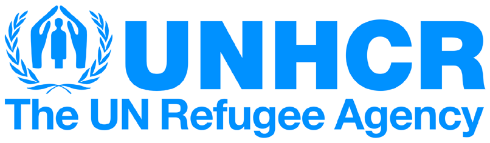 Personal History FormSupplementary SheetWORK EXPERIENCE (Mandatory to complete, if any). Please provide as much as much information as possible.WORK EXPERIENCE (Mandatory to complete, if any). Please provide as much as much information as possible.WORK EXPERIENCE (Mandatory to complete, if any). Please provide as much as much information as possible.WORK EXPERIENCE (Mandatory to complete, if any). Please provide as much as much information as possible.WORK EXPERIENCE (Mandatory to complete, if any). Please provide as much as much information as possible.WORK EXPERIENCE (Mandatory to complete, if any). Please provide as much as much information as possible.WORK EXPERIENCE (Mandatory to complete, if any). Please provide as much as much information as possible.WORK EXPERIENCE (Mandatory to complete, if any). Please provide as much as much information as possible.WORK EXPERIENCE (Mandatory to complete, if any). Please provide as much as much information as possible.WORK EXPERIENCE (Mandatory to complete, if any). Please provide as much as much information as possible.WORK EXPERIENCE (Mandatory to complete, if any). Please provide as much as much information as possible.WORK EXPERIENCE (Mandatory to complete, if any). Please provide as much as much information as possible.WORK EXPERIENCE (Mandatory to complete, if any). Please provide as much as much information as possible.WORK EXPERIENCE (Mandatory to complete, if any). Please provide as much as much information as possible.WORK EXPERIENCE (Mandatory to complete, if any). Please provide as much as much information as possible.Starting with your present position, list in REVERSE ORDER all employment you have had, using a separate block for each work experience. Also include service in the armed forces. Note any period during which you were not gainfully employed.
Four blocks are provided; if you need more space, attach additional pages ensuring to give the same information requested here.Starting with your present position, list in REVERSE ORDER all employment you have had, using a separate block for each work experience. Also include service in the armed forces. Note any period during which you were not gainfully employed.
Four blocks are provided; if you need more space, attach additional pages ensuring to give the same information requested here.Starting with your present position, list in REVERSE ORDER all employment you have had, using a separate block for each work experience. Also include service in the armed forces. Note any period during which you were not gainfully employed.
Four blocks are provided; if you need more space, attach additional pages ensuring to give the same information requested here.Starting with your present position, list in REVERSE ORDER all employment you have had, using a separate block for each work experience. Also include service in the armed forces. Note any period during which you were not gainfully employed.
Four blocks are provided; if you need more space, attach additional pages ensuring to give the same information requested here.Starting with your present position, list in REVERSE ORDER all employment you have had, using a separate block for each work experience. Also include service in the armed forces. Note any period during which you were not gainfully employed.
Four blocks are provided; if you need more space, attach additional pages ensuring to give the same information requested here.Starting with your present position, list in REVERSE ORDER all employment you have had, using a separate block for each work experience. Also include service in the armed forces. Note any period during which you were not gainfully employed.
Four blocks are provided; if you need more space, attach additional pages ensuring to give the same information requested here.Starting with your present position, list in REVERSE ORDER all employment you have had, using a separate block for each work experience. Also include service in the armed forces. Note any period during which you were not gainfully employed.
Four blocks are provided; if you need more space, attach additional pages ensuring to give the same information requested here.Starting with your present position, list in REVERSE ORDER all employment you have had, using a separate block for each work experience. Also include service in the armed forces. Note any period during which you were not gainfully employed.
Four blocks are provided; if you need more space, attach additional pages ensuring to give the same information requested here.Starting with your present position, list in REVERSE ORDER all employment you have had, using a separate block for each work experience. Also include service in the armed forces. Note any period during which you were not gainfully employed.
Four blocks are provided; if you need more space, attach additional pages ensuring to give the same information requested here.Starting with your present position, list in REVERSE ORDER all employment you have had, using a separate block for each work experience. Also include service in the armed forces. Note any period during which you were not gainfully employed.
Four blocks are provided; if you need more space, attach additional pages ensuring to give the same information requested here.Starting with your present position, list in REVERSE ORDER all employment you have had, using a separate block for each work experience. Also include service in the armed forces. Note any period during which you were not gainfully employed.
Four blocks are provided; if you need more space, attach additional pages ensuring to give the same information requested here.Starting with your present position, list in REVERSE ORDER all employment you have had, using a separate block for each work experience. Also include service in the armed forces. Note any period during which you were not gainfully employed.
Four blocks are provided; if you need more space, attach additional pages ensuring to give the same information requested here.Starting with your present position, list in REVERSE ORDER all employment you have had, using a separate block for each work experience. Also include service in the armed forces. Note any period during which you were not gainfully employed.
Four blocks are provided; if you need more space, attach additional pages ensuring to give the same information requested here.Starting with your present position, list in REVERSE ORDER all employment you have had, using a separate block for each work experience. Also include service in the armed forces. Note any period during which you were not gainfully employed.
Four blocks are provided; if you need more space, attach additional pages ensuring to give the same information requested here.Starting with your present position, list in REVERSE ORDER all employment you have had, using a separate block for each work experience. Also include service in the armed forces. Note any period during which you were not gainfully employed.
Four blocks are provided; if you need more space, attach additional pages ensuring to give the same information requested here.Start Date (dd/mm/yyyy)End Date (dd/mm/yyyy)End Date (dd/mm/yyyy)End Date (dd/mm/yyyy)End Date (dd/mm/yyyy) Full   Part-Time Full   Part-Time Full   Part-Time Full   Part-Time Full   Part-TimeEmployer Check if ongoing Check if ongoing Check if ongoing Check if ongoing Check if ongoingJob TitleSupervisor NameType of Employment Employee   Consultant   Intern   Self-employed  UNV   Volunteer   Other Employee   Consultant   Intern   Self-employed  UNV   Volunteer   Other Employee   Consultant   Intern   Self-employed  UNV   Volunteer   Other Employee   Consultant   Intern   Self-employed  UNV   Volunteer   Other Employee   Consultant   Intern   Self-employed  UNV   Volunteer   Other Employee   Consultant   Intern   Self-employed  UNV   Volunteer   Other Employee   Consultant   Intern   Self-employed  UNV   Volunteer   Other Employee   Consultant   Intern   Self-employed  UNV   Volunteer   Other Employee   Consultant   Intern   Self-employed  UNV   Volunteer   Other Employee   Consultant   Intern   Self-employed  UNV   Volunteer   Other Employee   Consultant   Intern   Self-employed  UNV   Volunteer   Other Employee   Consultant   Intern   Self-employed  UNV   Volunteer   Other Employee   Consultant   Intern   Self-employed  UNV   Volunteer   Other Employee   Consultant   Intern   Self-employed  UNV   Volunteer   OtherIf ‘Other’ please explainType of Workers Supervised# of Persons Supervised# of Persons Supervised# of Persons Supervised# of Persons Supervised# of Persons Supervised# of Persons Supervised# of Persons SupervisedSupervisor e-mailSupervisor  PhoneSupervisor  PhoneSupervisor  PhoneSupervisor  PhoneSupervisor  PhoneSupervisor  PhoneSupervisor  PhoneEnding Salary (annual Net)CurrencyCurrencyCurrencyCurrencyCurrencyCurrencyCurrencyDescription of Duties(please enlist in bullet points)Reason for LeavingEmployer Address CityPostal CodePostal CodePostal CodePostal CodeCountryCountryCountryCountryCountryType of Business Governmental Org.  Int. Org.  Non-Governmental Org.  Private Sector	 Other Governmental Org.  Int. Org.  Non-Governmental Org.  Private Sector	 Other Governmental Org.  Int. Org.  Non-Governmental Org.  Private Sector	 Other Governmental Org.  Int. Org.  Non-Governmental Org.  Private Sector	 Other Governmental Org.  Int. Org.  Non-Governmental Org.  Private Sector	 Other Governmental Org.  Int. Org.  Non-Governmental Org.  Private Sector	 Other Governmental Org.  Int. Org.  Non-Governmental Org.  Private Sector	 Other Governmental Org.  Int. Org.  Non-Governmental Org.  Private Sector	 Other Governmental Org.  Int. Org.  Non-Governmental Org.  Private Sector	 Other Governmental Org.  Int. Org.  Non-Governmental Org.  Private Sector	 Other Governmental Org.  Int. Org.  Non-Governmental Org.  Private Sector	 Other Governmental Org.  Int. Org.  Non-Governmental Org.  Private Sector	 Other Governmental Org.  Int. Org.  Non-Governmental Org.  Private Sector	 Other Governmental Org.  Int. Org.  Non-Governmental Org.  Private Sector	 OtherIs this UN Experience? Yes    No Yes    No Yes    NoGrade (if applicable)Grade (if applicable)Grade (if applicable)UN Index #UN Index #UN Index #UN Index #UN Index #Is this UNHCR experience? Yes    No Yes    No Yes    NoUNHCR MSRP IDUNHCR MSRP IDUNHCR MSRP IDContract Type Fixed Term	 Indefinite	 Temporary Appointment 	 Other Fixed Term	 Indefinite	 Temporary Appointment 	 Other Fixed Term	 Indefinite	 Temporary Appointment 	 Other Fixed Term	 Indefinite	 Temporary Appointment 	 Other Fixed Term	 Indefinite	 Temporary Appointment 	 Other Fixed Term	 Indefinite	 Temporary Appointment 	 Other Fixed Term	 Indefinite	 Temporary Appointment 	 Other Fixed Term	 Indefinite	 Temporary Appointment 	 Other Fixed Term	 Indefinite	 Temporary Appointment 	 Other Fixed Term	 Indefinite	 Temporary Appointment 	 Other Fixed Term	 Indefinite	 Temporary Appointment 	 Other Fixed Term	 Indefinite	 Temporary Appointment 	 Other Fixed Term	 Indefinite	 Temporary Appointment 	 Other Fixed Term	 Indefinite	 Temporary Appointment 	 OtherIf ‘Other’ please indicate (e.g. UNV, UNOPS ICA, Individual Consultant, Intern, ICNC, DRC etc.)If ‘Other’ please indicate (e.g. UNV, UNOPS ICA, Individual Consultant, Intern, ICNC, DRC etc.)If ‘Other’ please indicate (e.g. UNV, UNOPS ICA, Individual Consultant, Intern, ICNC, DRC etc.)If ‘Other’ please indicate (e.g. UNV, UNOPS ICA, Individual Consultant, Intern, ICNC, DRC etc.)If ‘Other’ please indicate (e.g. UNV, UNOPS ICA, Individual Consultant, Intern, ICNC, DRC etc.)If ‘Other’ please indicate (e.g. UNV, UNOPS ICA, Individual Consultant, Intern, ICNC, DRC etc.)If ‘Other’ please indicate (e.g. UNV, UNOPS ICA, Individual Consultant, Intern, ICNC, DRC etc.)If ‘Other’ please indicate (e.g. UNV, UNOPS ICA, Individual Consultant, Intern, ICNC, DRC etc.)If ‘Other’ please indicate (e.g. UNV, UNOPS ICA, Individual Consultant, Intern, ICNC, DRC etc.)If ‘Other’ please indicate (e.g. UNV, UNOPS ICA, Individual Consultant, Intern, ICNC, DRC etc.)If ‘Other’ please indicate (e.g. UNV, UNOPS ICA, Individual Consultant, Intern, ICNC, DRC etc.)Start Date (dd/mm/yyyy)End Date (dd/mm/yyyy)End Date (dd/mm/yyyy)End Date (dd/mm/yyyy)End Date (dd/mm/yyyy) Full   Part-Time Full   Part-Time Full   Part-Time Full   Part-Time Full   Part-TimeEmployer Check if ongoing Check if ongoing Check if ongoing Check if ongoing Check if ongoingJob TitleSupervisor NameType of Employment Employee   Consultant   Intern   Self-employed  UNV   Volunteer   Other Employee   Consultant   Intern   Self-employed  UNV   Volunteer   Other Employee   Consultant   Intern   Self-employed  UNV   Volunteer   Other Employee   Consultant   Intern   Self-employed  UNV   Volunteer   Other Employee   Consultant   Intern   Self-employed  UNV   Volunteer   Other Employee   Consultant   Intern   Self-employed  UNV   Volunteer   Other Employee   Consultant   Intern   Self-employed  UNV   Volunteer   Other Employee   Consultant   Intern   Self-employed  UNV   Volunteer   Other Employee   Consultant   Intern   Self-employed  UNV   Volunteer   Other Employee   Consultant   Intern   Self-employed  UNV   Volunteer   Other Employee   Consultant   Intern   Self-employed  UNV   Volunteer   Other Employee   Consultant   Intern   Self-employed  UNV   Volunteer   Other Employee   Consultant   Intern   Self-employed  UNV   Volunteer   Other Employee   Consultant   Intern   Self-employed  UNV   Volunteer   OtherIf ‘Other’ please explainType of Workers Supervised# of Persons Supervised# of Persons Supervised# of Persons Supervised# of Persons Supervised# of Persons Supervised# of Persons Supervised# of Persons SupervisedSupervisor e-mailSupervisor  PhoneSupervisor  PhoneSupervisor  PhoneSupervisor  PhoneSupervisor  PhoneSupervisor  PhoneSupervisor  PhoneEnding Salary (Annual Net)CurrencyCurrencyCurrencyCurrencyCurrencyCurrencyCurrencyDescription of Duties(please enlist in bullet points)Reason for LeavingEmployer Address CityPostal CodePostal CodePostal CodePostal CodeCountryCountryCountryCountryCountryType of Business Governmental Org.  Int. Org.  Non-Governmental Org.  Private Sector	 Other Governmental Org.  Int. Org.  Non-Governmental Org.  Private Sector	 Other Governmental Org.  Int. Org.  Non-Governmental Org.  Private Sector	 Other Governmental Org.  Int. Org.  Non-Governmental Org.  Private Sector	 Other Governmental Org.  Int. Org.  Non-Governmental Org.  Private Sector	 Other Governmental Org.  Int. Org.  Non-Governmental Org.  Private Sector	 Other Governmental Org.  Int. Org.  Non-Governmental Org.  Private Sector	 Other Governmental Org.  Int. Org.  Non-Governmental Org.  Private Sector	 Other Governmental Org.  Int. Org.  Non-Governmental Org.  Private Sector	 Other Governmental Org.  Int. Org.  Non-Governmental Org.  Private Sector	 Other Governmental Org.  Int. Org.  Non-Governmental Org.  Private Sector	 Other Governmental Org.  Int. Org.  Non-Governmental Org.  Private Sector	 Other Governmental Org.  Int. Org.  Non-Governmental Org.  Private Sector	 Other Governmental Org.  Int. Org.  Non-Governmental Org.  Private Sector	 OtherIs this UN Experience? Yes    No Yes    No Yes    NoGrade (if applicable)Grade (if applicable)Grade (if applicable)UN Index #UN Index #UN Index #UN Index #UN Index #Is this UNHCR experience? Yes    No Yes    No Yes    NoUNHCR MSRP IDUNHCR MSRP IDUNHCR MSRP IDContract Type Fixed Term	 Indefinite	 Temporary Appointment 	 Other Fixed Term	 Indefinite	 Temporary Appointment 	 Other Fixed Term	 Indefinite	 Temporary Appointment 	 Other Fixed Term	 Indefinite	 Temporary Appointment 	 Other Fixed Term	 Indefinite	 Temporary Appointment 	 Other Fixed Term	 Indefinite	 Temporary Appointment 	 Other Fixed Term	 Indefinite	 Temporary Appointment 	 Other Fixed Term	 Indefinite	 Temporary Appointment 	 Other Fixed Term	 Indefinite	 Temporary Appointment 	 Other Fixed Term	 Indefinite	 Temporary Appointment 	 Other Fixed Term	 Indefinite	 Temporary Appointment 	 Other Fixed Term	 Indefinite	 Temporary Appointment 	 Other Fixed Term	 Indefinite	 Temporary Appointment 	 Other Fixed Term	 Indefinite	 Temporary Appointment 	 OtherIf ‘Other’ please indicate (e.g. UNV, UNOPS ICA, Individual Consultant, Intern, ICNC, DRC, etc.)If ‘Other’ please indicate (e.g. UNV, UNOPS ICA, Individual Consultant, Intern, ICNC, DRC, etc.)If ‘Other’ please indicate (e.g. UNV, UNOPS ICA, Individual Consultant, Intern, ICNC, DRC, etc.)If ‘Other’ please indicate (e.g. UNV, UNOPS ICA, Individual Consultant, Intern, ICNC, DRC, etc.)If ‘Other’ please indicate (e.g. UNV, UNOPS ICA, Individual Consultant, Intern, ICNC, DRC, etc.)If ‘Other’ please indicate (e.g. UNV, UNOPS ICA, Individual Consultant, Intern, ICNC, DRC, etc.)If ‘Other’ please indicate (e.g. UNV, UNOPS ICA, Individual Consultant, Intern, ICNC, DRC, etc.)If ‘Other’ please indicate (e.g. UNV, UNOPS ICA, Individual Consultant, Intern, ICNC, DRC, etc.)If ‘Other’ please indicate (e.g. UNV, UNOPS ICA, Individual Consultant, Intern, ICNC, DRC, etc.)If ‘Other’ please indicate (e.g. UNV, UNOPS ICA, Individual Consultant, Intern, ICNC, DRC, etc.)If ‘Other’ please indicate (e.g. UNV, UNOPS ICA, Individual Consultant, Intern, ICNC, DRC, etc.)Start Date (dd/mm/yyyy)End Date (dd/mm/yyyy)End Date (dd/mm/yyyy)End Date (dd/mm/yyyy)End Date (dd/mm/yyyy) Full   Part-Time Full   Part-Time Full   Part-Time Full   Part-Time Full   Part-TimeEmployer Check if ongoing Check if ongoing Check if ongoing Check if ongoing Check if ongoingJob TitleSupervisor NameType of Employment Employee   Consultant   Intern   Self-employed  UNV   Volunteer   Other Employee   Consultant   Intern   Self-employed  UNV   Volunteer   Other Employee   Consultant   Intern   Self-employed  UNV   Volunteer   Other Employee   Consultant   Intern   Self-employed  UNV   Volunteer   Other Employee   Consultant   Intern   Self-employed  UNV   Volunteer   Other Employee   Consultant   Intern   Self-employed  UNV   Volunteer   Other Employee   Consultant   Intern   Self-employed  UNV   Volunteer   Other Employee   Consultant   Intern   Self-employed  UNV   Volunteer   Other Employee   Consultant   Intern   Self-employed  UNV   Volunteer   Other Employee   Consultant   Intern   Self-employed  UNV   Volunteer   Other Employee   Consultant   Intern   Self-employed  UNV   Volunteer   Other Employee   Consultant   Intern   Self-employed  UNV   Volunteer   Other Employee   Consultant   Intern   Self-employed  UNV   Volunteer   Other Employee   Consultant   Intern   Self-employed  UNV   Volunteer   OtherIf ‘Other’ please explainType of Workers Supervised# of Persons Supervised# of Persons Supervised# of Persons Supervised# of Persons Supervised# of Persons Supervised# of Persons Supervised# of Persons SupervisedSupervisor e-mailSupervisor  PhoneSupervisor  PhoneSupervisor  PhoneSupervisor  PhoneSupervisor  PhoneSupervisor  PhoneSupervisor  PhoneEnding Salary (Annual Net)CurrencyCurrencyCurrencyCurrencyCurrencyCurrencyCurrencyDescription of Duties(please enlist in bullet points)Reason for LeavingEmployer Address CityPostal CodePostal CodePostal CodePostal CodeCountryCountryCountryCountryCountryType of Business Governmental Org.  Int. Org.  Non-Governmental Org.  Private Sector	 Other Governmental Org.  Int. Org.  Non-Governmental Org.  Private Sector	 Other Governmental Org.  Int. Org.  Non-Governmental Org.  Private Sector	 Other Governmental Org.  Int. Org.  Non-Governmental Org.  Private Sector	 Other Governmental Org.  Int. Org.  Non-Governmental Org.  Private Sector	 Other Governmental Org.  Int. Org.  Non-Governmental Org.  Private Sector	 Other Governmental Org.  Int. Org.  Non-Governmental Org.  Private Sector	 Other Governmental Org.  Int. Org.  Non-Governmental Org.  Private Sector	 Other Governmental Org.  Int. Org.  Non-Governmental Org.  Private Sector	 Other Governmental Org.  Int. Org.  Non-Governmental Org.  Private Sector	 Other Governmental Org.  Int. Org.  Non-Governmental Org.  Private Sector	 Other Governmental Org.  Int. Org.  Non-Governmental Org.  Private Sector	 Other Governmental Org.  Int. Org.  Non-Governmental Org.  Private Sector	 Other Governmental Org.  Int. Org.  Non-Governmental Org.  Private Sector	 OtherIs this UN Experience? Yes    No Yes    No Yes    NoGrade (if applicable)Grade (if applicable)Grade (if applicable)UN Index #UN Index #UN Index #UN Index #UN Index #Is this UNHCR experience? Yes    No Yes    No Yes    NoUNHCR MSRP IDUNHCR MSRP IDUNHCR MSRP IDContract Type Fixed Term      Indefinite	 Temporary Appointment          Other Fixed Term      Indefinite	 Temporary Appointment          Other Fixed Term      Indefinite	 Temporary Appointment          Other Fixed Term      Indefinite	 Temporary Appointment          Other Fixed Term      Indefinite	 Temporary Appointment          Other Fixed Term      Indefinite	 Temporary Appointment          Other Fixed Term      Indefinite	 Temporary Appointment          Other Fixed Term      Indefinite	 Temporary Appointment          Other Fixed Term      Indefinite	 Temporary Appointment          Other Fixed Term      Indefinite	 Temporary Appointment          Other Fixed Term      Indefinite	 Temporary Appointment          Other Fixed Term      Indefinite	 Temporary Appointment          Other Fixed Term      Indefinite	 Temporary Appointment          Other Fixed Term      Indefinite	 Temporary Appointment          OtherIf ‘Other’ please indicate (e.g. UNV, UNOPS ICA, Individual Consultant, Intern, ICNC, DRC etc.)If ‘Other’ please indicate (e.g. UNV, UNOPS ICA, Individual Consultant, Intern, ICNC, DRC etc.)If ‘Other’ please indicate (e.g. UNV, UNOPS ICA, Individual Consultant, Intern, ICNC, DRC etc.)If ‘Other’ please indicate (e.g. UNV, UNOPS ICA, Individual Consultant, Intern, ICNC, DRC etc.)If ‘Other’ please indicate (e.g. UNV, UNOPS ICA, Individual Consultant, Intern, ICNC, DRC etc.)If ‘Other’ please indicate (e.g. UNV, UNOPS ICA, Individual Consultant, Intern, ICNC, DRC etc.)If ‘Other’ please indicate (e.g. UNV, UNOPS ICA, Individual Consultant, Intern, ICNC, DRC etc.)If ‘Other’ please indicate (e.g. UNV, UNOPS ICA, Individual Consultant, Intern, ICNC, DRC etc.)If ‘Other’ please indicate (e.g. UNV, UNOPS ICA, Individual Consultant, Intern, ICNC, DRC etc.)If ‘Other’ please indicate (e.g. UNV, UNOPS ICA, Individual Consultant, Intern, ICNC, DRC etc.)If ‘Other’ please indicate (e.g. UNV, UNOPS ICA, Individual Consultant, Intern, ICNC, DRC etc.)Start Date (dd/mm/yyyy)End Date (dd/mm/yyyy)End Date (dd/mm/yyyy)End Date (dd/mm/yyyy)End Date (dd/mm/yyyy) Full   Part-Time Full   Part-Time Full   Part-Time Full   Part-Time Full   Part-TimeEmployer Check if ongoing Check if ongoing Check if ongoing Check if ongoing Check if ongoingJob TitleSupervisor NameType of Employment Employee   Consultant   Intern   Self-employed  UNV   Volunteer   Other Employee   Consultant   Intern   Self-employed  UNV   Volunteer   Other Employee   Consultant   Intern   Self-employed  UNV   Volunteer   Other Employee   Consultant   Intern   Self-employed  UNV   Volunteer   Other Employee   Consultant   Intern   Self-employed  UNV   Volunteer   Other Employee   Consultant   Intern   Self-employed  UNV   Volunteer   Other Employee   Consultant   Intern   Self-employed  UNV   Volunteer   Other Employee   Consultant   Intern   Self-employed  UNV   Volunteer   Other Employee   Consultant   Intern   Self-employed  UNV   Volunteer   Other Employee   Consultant   Intern   Self-employed  UNV   Volunteer   Other Employee   Consultant   Intern   Self-employed  UNV   Volunteer   Other Employee   Consultant   Intern   Self-employed  UNV   Volunteer   Other Employee   Consultant   Intern   Self-employed  UNV   Volunteer   Other Employee   Consultant   Intern   Self-employed  UNV   Volunteer   OtherIf ‘Other’ please explainType of Workers Supervised# of Persons Supervised# of Persons Supervised# of Persons Supervised# of Persons Supervised# of Persons Supervised# of Persons Supervised# of Persons SupervisedSupervisor e-mailSupervisor  PhoneSupervisor  PhoneSupervisor  PhoneSupervisor  PhoneSupervisor  PhoneSupervisor  PhoneSupervisor  PhoneEnding Salary (Annual Net)CurrencyCurrencyCurrencyCurrencyCurrencyCurrencyCurrencyDescription of Duties(please enlist in bullet points)Reason for LeavingEmployer Address CityPostal CodePostal CodePostal CodePostal CodeCountryCountryCountryCountryCountryType of Business Governmental Org.  Int. Org.  Non-Governmental Org.  Private Sector	 Other Governmental Org.  Int. Org.  Non-Governmental Org.  Private Sector	 Other Governmental Org.  Int. Org.  Non-Governmental Org.  Private Sector	 Other Governmental Org.  Int. Org.  Non-Governmental Org.  Private Sector	 Other Governmental Org.  Int. Org.  Non-Governmental Org.  Private Sector	 Other Governmental Org.  Int. Org.  Non-Governmental Org.  Private Sector	 Other Governmental Org.  Int. Org.  Non-Governmental Org.  Private Sector	 Other Governmental Org.  Int. Org.  Non-Governmental Org.  Private Sector	 Other Governmental Org.  Int. Org.  Non-Governmental Org.  Private Sector	 Other Governmental Org.  Int. Org.  Non-Governmental Org.  Private Sector	 Other Governmental Org.  Int. Org.  Non-Governmental Org.  Private Sector	 Other Governmental Org.  Int. Org.  Non-Governmental Org.  Private Sector	 Other Governmental Org.  Int. Org.  Non-Governmental Org.  Private Sector	 Other Governmental Org.  Int. Org.  Non-Governmental Org.  Private Sector	 OtherIs this UN Experience? Yes    No Yes    No Yes    NoGrade (if applicable)Grade (if applicable)Grade (if applicable)UN Index #UN Index #UN Index #UN Index #UN Index #Is this UNHCR experience? Yes    No Yes    No Yes    NoUNHCR MSRP IDUNHCR MSRP IDUNHCR MSRP IDContract Type Fixed Term      Indefinite	 Temporary Appointment          Other Fixed Term      Indefinite	 Temporary Appointment          Other Fixed Term      Indefinite	 Temporary Appointment          Other Fixed Term      Indefinite	 Temporary Appointment          Other Fixed Term      Indefinite	 Temporary Appointment          Other Fixed Term      Indefinite	 Temporary Appointment          Other Fixed Term      Indefinite	 Temporary Appointment          Other Fixed Term      Indefinite	 Temporary Appointment          Other Fixed Term      Indefinite	 Temporary Appointment          Other Fixed Term      Indefinite	 Temporary Appointment          Other Fixed Term      Indefinite	 Temporary Appointment          Other Fixed Term      Indefinite	 Temporary Appointment          Other Fixed Term      Indefinite	 Temporary Appointment          Other Fixed Term      Indefinite	 Temporary Appointment          OtherIf ‘Other’ please indicate (e.g. UNV, UNOPS ICA, Individual Consultant, Intern, ICNC, DRC etc.)If ‘Other’ please indicate (e.g. UNV, UNOPS ICA, Individual Consultant, Intern, ICNC, DRC etc.)If ‘Other’ please indicate (e.g. UNV, UNOPS ICA, Individual Consultant, Intern, ICNC, DRC etc.)If ‘Other’ please indicate (e.g. UNV, UNOPS ICA, Individual Consultant, Intern, ICNC, DRC etc.)If ‘Other’ please indicate (e.g. UNV, UNOPS ICA, Individual Consultant, Intern, ICNC, DRC etc.)If ‘Other’ please indicate (e.g. UNV, UNOPS ICA, Individual Consultant, Intern, ICNC, DRC etc.)If ‘Other’ please indicate (e.g. UNV, UNOPS ICA, Individual Consultant, Intern, ICNC, DRC etc.)If ‘Other’ please indicate (e.g. UNV, UNOPS ICA, Individual Consultant, Intern, ICNC, DRC etc.)If ‘Other’ please indicate (e.g. UNV, UNOPS ICA, Individual Consultant, Intern, ICNC, DRC etc.)If ‘Other’ please indicate (e.g. UNV, UNOPS ICA, Individual Consultant, Intern, ICNC, DRC etc.)If ‘Other’ please indicate (e.g. UNV, UNOPS ICA, Individual Consultant, Intern, ICNC, DRC etc.)